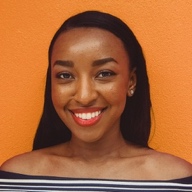 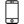 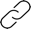 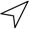 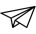 TableauMixpanelGoogle Analytics 360Nodion, Trello…Zendesk, Intercom …HTML5, CSS & JS